After Labor day Start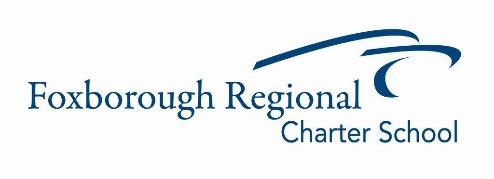 Key Dates Calendar2024-2025 School YearJuly 1-5, 2024 			Independence Week Shut DownAugust 26, 2024			New Hire OrientationAugust 27-30, 2024			Faculty and Staff OrientationSeptember 2, 2024			Labor DaySeptember 3, 2024			First Day of School for Kindergarten StudentsSeptember 4, 2024			First Day of School Grades 1-12	October 14, 2024			Indigenous People’s DayOctober 25, 2024			½ Day of School, Staff Professional DevelopmentNovember 11, 2024			Veteran’s DayNovember 27-29, 2024		Thanksgiving BreakDecember 20, 2024			½ Day Before Winter VacationDecember 23- January 1, 2025	December VacationJanuary 2, 2025			Return from December Break January 17, 2025			½ Day of School, Staff Professional DevelopmentJanuary 20, 2025			Martin Luther King DayFebruary 17-21, 2025			February Vacation WeekMarch 14, 2025			½ Day of School, Staff Professional DevelopmentApril 18, 2025				Good FridayApril 21- 25, 2025			April Vacation WeekMay 26, 2025				Memorial DayJune 18, 2025                                    Last Day of School (No Snow Days)June 19, 2025		            	JuneteenthJune 25, 2025	                                   Last Day of School (5 Snow Days)Before Labor Day Start						Key Dates Calendar 2024-2025 School YearJuly 1-5, 2024 			Independence Week ShutdownAugust 20, 2024			New Hire OrientationAugust 21-23, 2024			Faculty and Staff OrientationAugust 26, 2024			First Day of School for Kindergarten StudentsAugust 27, 2024			First Day of School Grades 1-12August 30 - September 2, 2024	Labor Day WeekendSeptember 3, 2024			Return to SchoolOctober 14, 2024			Indigenous People’s DayOctober 25, 2024			½ Day of School, Staff Professional DevelopmentNovember 11, 2024			Veteran’s DayNovember 27-29, 2024		Thanksgiving BreakDecember 20, 2024			½ Day Before Winter VacationDecember 23- January 1, 2025	December VacationJanuary 2, 2025			Return from December VacationJanuary 17, 2025			½ Day of School, Staff Professional DevelopmentJanuary 20, 2025			Martin Luther King DayFebruary 17-21, 2025			February Vacation WeekMarch 14, 2025			½ Day of School, Staff Professional DevelopmentApril 18, 2025				Good FridayApril 21- 25, 2025			April Vacation WeekMay 26, 2025				Memorial DayJune 12, 2025                                    Last Day of School (No Snow Days)June 19, 2025			            JuneteenthJune 20, 2025	                                   Last Day of School (5 Snow Days)